 Антитеррористическая комиссия в Ленинском муниципальном районе Волгоградской области______________________________________________________________________________ПРОТОКОЛОт 12.12.2020 № 5	Присутствовали:Приглашены:Повестка дня:1. Об эффективности проводимых мероприятий по недопущению распространения идеологии терроризма в среде мигрантов.Докладчик: Шалин Дмитрий Геннадьевич – заместитель начальника полиции (по охране общественного порядка) Отдела МВД России по Ленинскому району.Содокладчик: Зайнулин Сергей Какиевич – директор ГКУ Центр занятости населения Ленинского района.2. О принимаемых мерах по обеспечению общественного порядка, безопасности, антитеррористической защищенности населения и территории Ленинского района в период новогодних и рождественских праздников, готовности сил и средств к исполнению мероприятий по минимизации и ликвидации последствий террористических актов и чрезвычайных ситуаций.Докладчик: Костина Ольга Анатольевна – консультант администрации Ленинского муниципального района, секретарь антитеррористической комиссии.Содокладчики:- Контарев Геннадий Викторович – начальник отдела МВД России по Ленинскому району;- Чеботарев Андрей Владимирович – и.о. начальника отдела вневедомственной охраны по Среднеахтубинскому району – филиала ФГКУ «УВО ВНГ России по Волгоградской области».- Наурзалиев Руслан Юрьевич – начальник Ленинской пожарно-спасательной части 5 отряда ФПС по Волгоградской области. 3. Об итогах работы АТК в Ленинском муниципальном районе в 2020 году, исполнении решений АТК в Ленинском района и АТК в Волгоградской области и проекте плана работы АТК в Ленинском районе на 2021 год.Докладчик: Костина Ольга Анатольевна – консультант администрации Ленинского муниципального района, секретарь антитеррористической комиссии. 	Слушали: 1. Об эффективности проводимых мероприятий по недопущению распространения идеологии терроризма в среде мигрантов.Выступили:- Колтунов Алексей Викторович – исполняющий обязанности главы Ленинского муниципального района, за председателя антитеррористической комиссии;- Шалин Дмитрий Геннадьевич – заместитель начальника полиции (по охране общественного порядка) Отдела МВД России по Ленинскому району – о работе с мигрантами по разъяснению норм законодательства о противодействии экстремизму и терроризму;- Чуланова Татьяна Юрьевна – заместитель главы Ленинского муниципального района – о предоставлении информации о прибывающих мигрантах в отдел по социальной политике и отдел образования;- Зайнулин Сергей Какиевич – директор ГКУ Центр занятости населения Ленинского района – о действии программы по переселению соотечественников, проживающих за рубежом;- Корнеева Наталья Владимировна – о проведении разъяснительных работ с работодателями, привлекающими к осуществлению своей деятельности трудовых мигрантов. Решили: Решение 5/1 принято единогласно.2. О принимаемых мерах по обеспечению общественного порядка, безопасности, антитеррористической защищенности населения и территории Ленинского района в период новогодних и рождественских праздников, готовности сил и средств к исполнению мероприятий по минимизации и ликвидации последствий террористических актов и чрезвычайных ситуаций.Выступили: - Колтунов Алексей Викторович – исполняющий обязанности главы Ленинского муниципального района, за председателя антитеррористической комиссии;- Контарев Геннадий Викторович - начальник отдела МВД России по Ленинскому району – о создании и привлечении к мероприятиям по осуществлению общественного порядка добровольных народных дружин;- Наурзалиев Руслан Юрьевич – начальник Ленинской пожарно-спасательной части 5 отряда ФПС ГУ МЧС России по Волгоградской области – об оснащенности техникой, предназначенной для пожаротушения, и численности личного состава;- Чеботарев Андрей Владимирович –  и.о. начальника отдела вневедомственной охраны по Среднеахтубинскому району – филиала ФГКУ «УВО ВНГ России по Волгоградской области» - о работе систем оповещения.Решили: Решение 5/2 принято единогласно.3. Об итогах работы АТК в Ленинском муниципальном районе в 2020 году, исполнении решений АТК в Ленинском района и АТК в Волгоградской области и проекте плана работы АТК в Ленинском районе на 2021 годВыступили: - Колтунов Алексей Викторович – исполняющий обязанности главы Ленинского муниципального района, за председателя антитеррористической комиссии;- Чуланова Татьяна Юрьевна – заместитель главы Ленинского муниципального района – о реализации мероприятий Комплексного плана противодействия идеологии терроризма в Российской Федерации на 2019-2023 годы;- Корнеева Наталья Владимировна – об исполнении решений антитеррористической комиссии в Ленинском муниципальном районе. Решили: Решение 5/3 принято единогласно.За председателя АТК в Ленинском муниципальном районе					А.В. КолтуновСекретарь АТК	в Ленинском муниципальном районе 					О.А. Костина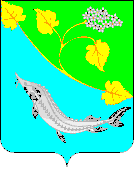 КолтуновАлексей Викторович-исполняющий обязанности главы Ленинского муниципального района, за председателя комиссии;Костина Ольга Анатольевна-консультант администрации Ленинского муниципального района, секретарь антитеррористической комиссии в Ленинском муниципальном районе.Контарев Геннадий Викторович-начальник отдела МВД России по Ленинскому району;КорнееваНаталья Владимировна-председатель Ленинской районной Думы;НаурзалиевРуслан Юрьевич-начальник Ленинской пожарно-спасательной части 5 отряда ФПС ГУ МЧС России по Волгоградской области;ЧулановаТатьяна Юрьевна-заместитель главы Ленинского муниципального района.ЗайнулинСергей Какиевич-директор Государственного казенного учреждения Центр занятости населения Ленинского района;МоисеевДмитрий Сергеевич-помощник прокурора Ленинского района;Репкин Андрей Геннадьевич-и.о. главы городского поселения город Ленинск;ЧеботаревАндрей Владимирович-и.о. начальника отдела вневедомственной охраны по Среднеахтубинскому району – филиала ФГКУ «УВО ВНГ России по Волгоградской области»;Шалин Дмитрий Геннадьевич  -заместитель начальника полиции (по охране общественного порядка) Отдела МВД России по Ленинскому району.